All Wales ESR CommunicationsJanuary 2020Preparing for Pay Progression Implementation wef 1 April 2020Comprehensive guidance is contained in the Appraisal and Pay Progression Factsheet, Pay Progression FAQs and Pay Progression Workshop documentation, please read in conjunction with this summary  Key ESR functionality readiness for Pay Progression for Agenda for Change employees Go Live, which come into effect:  Phase I      1 April 2020	New starters and newly promoted staff after 1 April 2019 Phase II     1 April 2021	ALL Agenda for Change employees Pay Progression template - L&OD Group to determine at January 2020 meeting whether a National or Local template will be utilised.Key Actions for Health Boards and TrustsSet up the Pay Progression Portlet for:MyESR – Appraisals and Reviews (includes Pay Step Date & Pay Affecting)  Manager, HR, Learning & Payroll PortletsIdentify and Allocate ESR Pay Progression Roles to receive Notifications on:AfC Increment Deferral – HR lead for Pay Progression plus Payroll Super Users/Payroll ManagersPay Progression (provides details of those due for pay progression in the next 120 days) - HR lead for Pay Progression Where Pay Affecting, ESR Notifications go to: Employees - 4 months & 1 month before Increment DateManagers - MONTHLY, outlining direct reports who have a pay affecting increment within the next 90 daysPay Progression role holders – Monthly, outlining all employees due a pay affecting increment in the next 120 days AfC Increment Deferral role holder - Notification is sent when the values, “No” or “Yes following deferral” is entered in the Overall Rating field Who? Pay Progression leads in HR and Payroll Review ESR MSS/SSS HierarchyStart with those employees due a Grade Step Change from April 2020Do all Employees have an appropriate Manager / Supervisor to agree Pay Progression?  Are these appropriate?  Check Position Title & Grade – Any PA’s / Secretaries?Managers are responsible and required to Open Pay Step for an Employee.  Local training and awareness sessions for managers may be required.  Calculation for a Grade Step Change is based on the start date in grade, usually blankPay Progression from 1 Apr 2020 will also triggered for the following: Acting Up / Secondments who return to their substantive AfC grade – See ESR FAQsData Quality revisions eg change from XN to XR Pay Grade – See ESR FAQs Change of post in the same Band.  Enter ‘Start date in Grade’ – See ESR FAQsChange from Ad Hoc to AfC Grade (test)Rebanding (change of Grade but NOT a promotion). Enter ‘Start date in Grade’Transfer as part of a MOCP / TUPE transfer.  Query raised with IBM 24 Jan 20:          Can ‘Start Date Grade’ be populated nationally?Organisations need to determine if an ‘override’ of the start date in grade is required.   If so, a value can be entered into the ‘Start date in Grade’ field on the Assignment Descriptive Flex Field [DFF] – Additional Assignment Details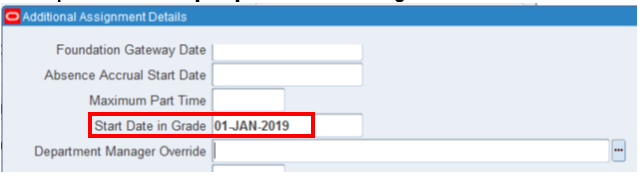 Organisations must determine the role holder to action these overrides - HR / Payroll / Workforce Information Managers.Reporting available via:ESR Pay Progression Portlet for HR, Learning and PayrollESR Business Intelligence NHS Staff Requirements Dashboard - Pay Progression Tab or for L&OD teams NHS Appraisal Reviews Dashboard - Pay Progression Tab Key ESR Pay Progression Documents for Organisations:Key Guidance for ManagersManagers are responsible and required to Open Pay Step for an Employee.  For Pay Progression to be approved, the individual’s line manager must action the following:Appraisal completed and recorded in ESR in the last 12 months NOTE: From 1 January 2020, standardised ‘appraisal type’ MUST be used ‘AfC Development Review’ - L&OD Managers to raise awareness.  Pay Progression meeting, see ‘Record a Pay Progression Appraisal’NOTE: Staff will only receive Pay affecting increment if:Review Type: Pay Progression Meeting AND Pay Progression outcome is YesYES value is required for Pay Progression, NULL will be treated as No, as confirmation is required to enable Pay ProgressionIf the Overall Rating is ‘Yes, following Deferral’ then a ‘Date of Reinstatement’ must be entered.  This will NOT feed the Payroll record, changes to Pay need to be amended manually Managers need notify Payroll to pay back pay to the date entered The AfC Increment Deferral role holder will receive a notificationReporting is available via:ESR Pay Progression Portlet for ManagersESR Business Intelligence NHS Staff Requirements Dashboard - Pay Progression Tab (details to be circulated January 2020, following BI enhancement)Key Documents for Managers:Appraisals and Pay Progression Factsheet – Nov 2019ESR Pay Progression FAQ – May 2019Pay Progression Workshop – Nov 2019Pay Progression webinar – Oct 20192019-10-23_10.55_Appraisals_and_Pay_Progression_in_ESR.mp4 NOTE: webinar begins at minute 10ESR Self Service Rollout – 30 Sep 2019Managers are responsible and required to Open Pay Step for an EmployeeESR Self Service Rollout provides a readiness indicatorESR Business Intelligence Pay Progression Reporting – Feb 2020Record a Pay Progression Appraisal – Step by Step Guide Source: ESR infopointESR e-learning is available for Managers and Supervisors: 